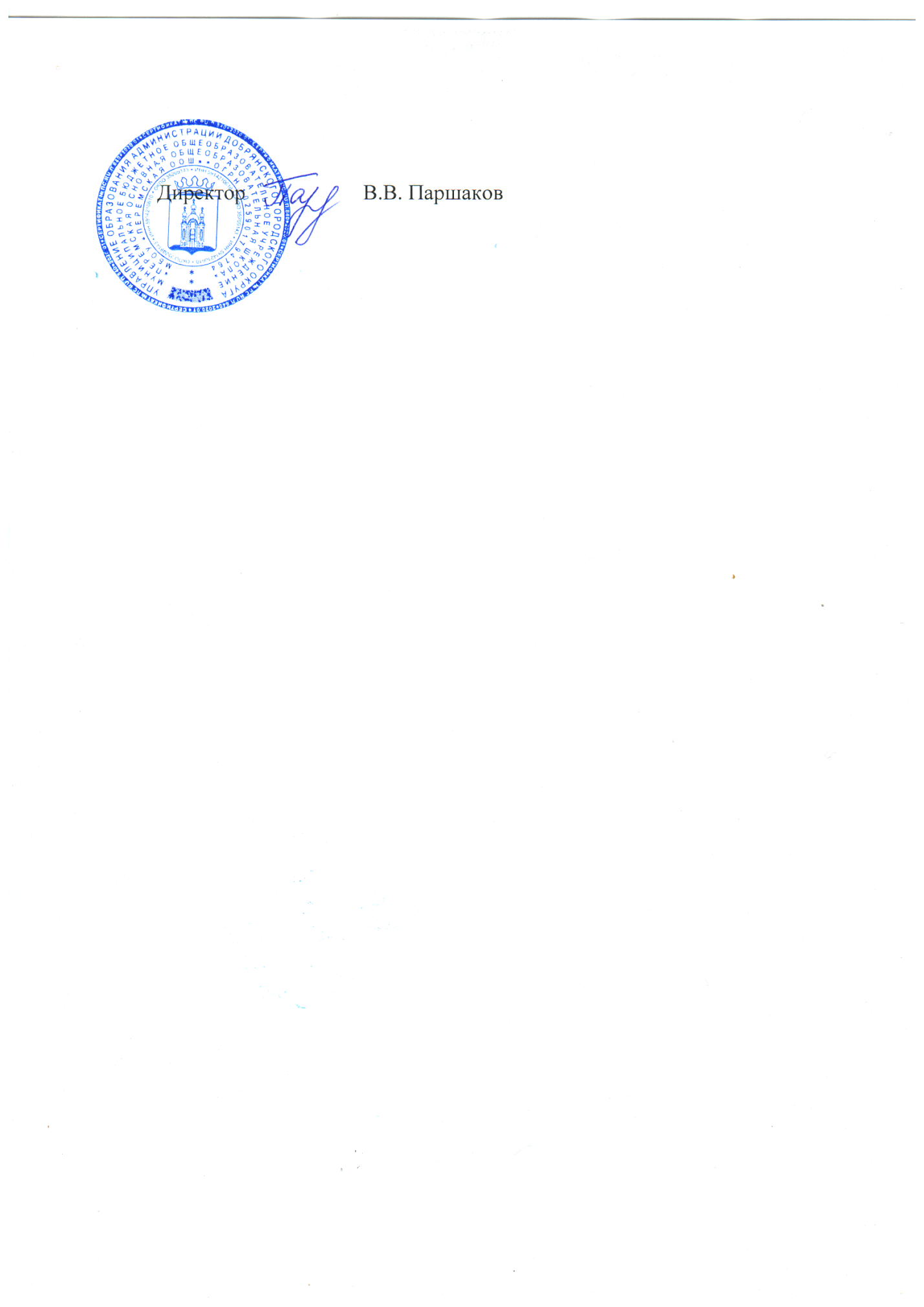 Менюучащихся МБОУ «Перемская ООШ»на 24 декабря 2020 годаУТВЕРЖДАЮ:23.12.2020гПрием пищи, наименование блюдМасса порции1-4 клМасса порции 5-9 клЗАВТРАКЗАВТРАКМанник100100Какао с молоком200200ОБЕДОБЕДОБЕДРассольник домашний200250Капуста тушеная180180Котлета из мяса птицы100100Хлеб пшеничный6060Компот из смеси сухофруктов200200Салат из свеклы отварной10050Стоимость ученики 1-4 кл.72,60 руб.72,60 руб.Стоимость ученики 5-9 кл.81,40 руб.81,40 руб.